PINE RIVER BACKUS FAMILY CENTER April 2024 “HAPPENINGS”245 Barclay Ave, P.O. Box 1, Pine River, Mn.  56474(218)587-4292Office Hours:  Monday – Thursday 8-4 p.m., Friday 8-3 p.m.MARCH FOOD SHARE ENDS April 6th – Check our website and Facebook page for more information on how you can help support the Pine River Area Food Shelf.  Donations received during this campaign are proportionally matched.  Help us support our neighbors by donating today.Pine River Area Food Shelf:  Is open Tuesday and Friday from 10-1 p.m. except the 2nd Tuesday, April 9th, 3:00 - 6:00 pm. Pine River-Backus CommUnity Meals: A local collaborative which provides a free weekly meal for anyone who is hungry.  Please stop by to pick up your boxed meal each Monday at the Riverview Church in Pine River or each Thursday at the Backus Pine Mountaineer Senior Center.  Serving time is 4:00 p.m. – until gone. For more information, please call the Family Center at 218-587-4292.The Family Centers Home Visiting Program:  Are you pregnant?  Could you use a little extra help with your questions around your pregnancy and about your child’s growth and development?  The Family Centers Home Visiting Program has immediate openings for families who would like additional support.  Free Swag Bags are available to all families who are expecting a baby that live in the Pine River-Backus school district.  CFPS/NAPS:  Pick up is April 16th, from 10a.m. – 1:00 p.m.  PLEASE NOTE CHANGE IN PICKUP DATE AND TIME.WIC:  Please call Cass County Public Health at 218-547-6872 for information for an appointment or questions. Family Planning:  Monday, April 8th, please call (877) 275-6123 to schedule an appointment or for more information.  Child and Teen Check-Ups:  Please call Cass County Public Health at 547-6872 for an appointment or questions.Donations to the Pine River-Backus Family Center are always welcome and help us to continue to support our families we serve.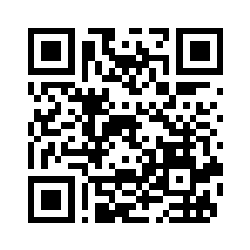 “Strengthening Families & Building a Stronger Community” Like us on Facebook!   www.prbfamilycenter.org